ΕΛΛΗΝΙΚΗ ΔΗΜΟΚΡΑΤΙΑΥΠΟΥΡΓΕΙΟ ΕΡΓΑΣΙΑΣ, ΚΟΙΝΩΝΙΚΗΣ ΑΣΦΑΛΙΣΗΣ ΚΑΙ ΚΟΙΝΩΝΙΚΗΣ ΑΛΛΗΛΕΓΓΥΗΣ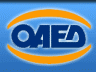 ΓΡΑΦΕΙΟ ΤΥΠΟΥΑθήνα, 20 Μαρτίου 2017 Αναρτήθηκαν οι Προσωρινοί πίνακες του Προγράμματος Κοινωνικού ΤουρισμούΑναρτήθηκαν σήμερα, Δευτέρα 20 Μαρτίου 2017, στην διαδικτυακή πύλη του ΟΑΕΔ (www.oaed.gr)  οι προσωρινοί πίνακες Δικαιούχων και Παρόχων Τουριστικών Καταλυμάτων και Αποκλειομένων στο πλαίσιο του Προγράμματος Κοινωνικού Τουρισμού. Οι Δικαιούχοι και οι Πάροχοι που κατέθεσαν ηλεκτρονική αίτηση συμμετοχής έχουν δικαίωμα υποβολής ένστασης κατά των αποτελεσμάτων των προσωρινών Μητρώων και Πινάκων από την 21.03.2017 και ώρα 08:00, μέχρι την 23.03.2017 και ώρα 23:59. Η ένσταση υποβάλλεται αποκλειστικά με ηλεκτρονικό τρόπο μέσω της διαδικτυακής πύλης του Οργανισμού. Δικαιολογητικά που συνοδεύουν την ένσταση των Δικαιούχων, είτε σαρώνονται και συνυποβάλλονται με αυτήν ηλεκτρονικά, είτε κατατίθενται στην αρμόδια Υπηρεσία του ΟΑΕΔ μέχρι την 24.03.2017 και ώρα 13.00.Δικαιολογητικά που συνοδεύουν την ένσταση των Παρόχων σαρώνονται και συνυποβάλλονται με την αίτηση αποκλειστικά με ηλεκτρονικό τρόπο μέχρι την καταληκτική ημερομηνία υποβολής ενστάσεων.Μετά την ολοκλήρωση της εξέτασης των ενστάσεων και τη δημοσίευση των οριστικών αποτελεσμάτων, θα ξεκινήσει η υλοποίηση του προγράμματος, το οποίο θα έχει 12μηνη διάρκεια.